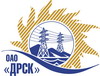 Открытое Акционерное Общество«Дальневосточная распределительная сетевая  компания»Протокол № 242/ПрУ-ВПзаседания закупочной комиссии по выбору победителя по открытому запросу предложений на право заключения договора: «Межевание земельных участков и установление границ охранных зон под объектами КТП, ВЛ-6/0,4 кВ, введенных в эксплуатацию в рамках программы по технологическому присоединению» для нужд филиала ОАО «ДРСК» «Южно-Якутские электрические сети»закупка № 945 раздел 9    ГКПЗ 2015 гЗакупка проводится на основании указания ОАО «ДРСК» от  30.01.2014 г. № 11Плановая стоимость: 1 550 000,00 руб. без учета НДС Форма голосования членов Закупочной комиссии: очно-заочная.ПРИСУТСТВОВАЛИ: члены постоянно действующей Закупочной комиссии 2-го уровня.ВОПРОСЫ, ВЫНОСИМЫЕ НА РАССМОТРЕНИЕ ЗАКУПОЧНОЙ КОМИССИИ: Об утверждении результатов процедуры переторжки.Об итоговой ранжировке предложений.О выборе победителя запроса предложений.ВОПРОС 1 «Об утверждении результатов процедуры переторжки»ОТМЕТИЛИ:Закупочной комиссией было принято решение о проведении процедуры переторжки, назначенной на 03.03.2015 в 14:00 час. (благовещенского времени).Процедура переторжки проводилась 03.03.2015 в 14:00 час. (благовещенского времени) по адресу: г. Благовещенск ул. Шевченко, 28, каб. 244.К переторжке были допущены следующие участники запроса предложений: ООО «Геостройпроект» (675000, РФ, Амурская область, г. Благовещенск, ул. Шевченко, 20), ООО НБКИ «Земля и недвижимость» (678960, РС (Якутия), г. Нерюнгри, ул. Ленина, д.1/2), ОАО «ЯАГП» (677980, РС (Якутия), г. Якутск, ул. Короленко, д.2), ГУП Республики Саха (Якутия) «Республиканский центр технического учета и технической инвентаризации» (677000, РС (Якутия) г. Якутск, ул. Аммосова, 8), ООО «Сахаинжиниринг» (РФ, РС (Якутия), г. Якутск, ул. Октябрьская, 20/1Б, офис 2), ОАО «Сахагипрозем» (677010 РС(Я), г. Якутск, ул. Я. Потапова 4 «А», ООО «Геостройпроект» (РС (Якутия) г. Якутск, ул. Крупской, 43/1).На процедуру переторжки поступили документы с минимальной ценой предложения от следующих участников ООО «Геостройпроект» (675000, РФ, Амурская область, г. Благовещенск, ул. Шевченко, 20), ОАО «ЯАГП» (677980, РС (Якутия), г. Якутск, ул. Короленко, д.2), ГУП Республики Саха (Якутия) «Республиканский центр технического учета и технической инвентаризации» (677000, РС (Якутия) г. Якутск, ул. Аммосова, 8), ООО «Сахаинжиниринг» (РФ, РС (Якутия), г. Якутск, ул. Октябрьская, 20/1Б, офис 2), ООО «Геостройпроект» (РС (Якутия) г. Якутск, ул. Крупской, 43/1).Предлагается подвести итоги переторжки со следующими результатами:ВОПРОС 2 «Об итоговой ранжировке предложений»ОТМЕТИЛИ:С учетом цен, полученных на переторжке, и в соответствии с требованиями и условиями, предусмотренными извещением о проведении запроса предложений и закупочной документацией, предлагается ранжировать предложения следующим образом: ВОПРОС 3 «О выборе победителя запроса предложений»ОТМЕТИЛИ:Планируемая стоимость закупки в соответствии с ГКПЗ: 1 550 000,00   руб. без учета НДС.На основании приведенной итоговой ранжировки поступивших предложений предлагается признать победителем запроса предложений «Межевание земельных участков и установление границ охранных зон под объектами КТП, ВЛ-6/0,4 кВ, введенных в эксплуатацию в рамках программы по технологическому присоединению» для нужд филиала ОАО «ДРСК» «Южно-Якутские электрические сети»  участника, занявшего первое место в итоговой ранжировке по степени предпочтительности для заказчика: ООО «Сахаинжиниринг» (РФ, РС (Якутия), г. Якутск, ул. октябрьская, 20/1Б, офис 2) на условиях: стоимость предложения 800 000,00 руб. без учета НДС (НДС не предусмотрен). Срок выполнения работ:  с момента заключения договора до 31.12.2015 г. Условия оплаты: в течение 15 (пятнадцати) календарных дней с момента подписания акта выполненных работ. Гарантийные обязательства: гарантийный срок 3 года с даты подписания сторонами акта сдачи-приемки выполненных работ. Срок действия оферты: до 31.12.2015 г.РЕШИЛИ:По вопросу № 1Признать процедуру переторжки состоявшейся.Утвердить окончательные цены предложений участников.По вопросу № 2Утвердить итоговую ранжировку предложенийПо вопросу № 3Признать Победителем запроса предложений: «Межевание земельных участков и установление границ охранных зон под объектами КТП, ВЛ-6/0,4 кВ, введенных в эксплуатацию в рамках программы по технологическому присоединению» для нужд филиала ОАО «ДРСК» «Южно-Якутские электрические сети»  участника, занявшего первое место в итоговой ранжировке по степени предпочтительности для заказчика: ООО «Сахаинжиниринг» (РФ, РС (Якутия), г. Якутск, ул. октябрьская, 20/1Б, офис 2) на условиях: стоимость предложения 800 000,00 руб. без учета НДС (НДС не предусмотрен). Срок выполнения работ:  с момента заключения договора до 31.12.2015 г. Условия оплаты: в течение 15 (пятнадцати) календарных дней с момента подписания акта выполненных работ. Гарантийные обязательства: гарантийный срок 3 года, с даты подписания сторонами акта сдачи-приемки выполненных работ. Срок действия оферты: до 31.12.2015 г.город  Благовещенск«16» марта 2015 года№п/пНаименование Участника закупки и его адресПервоначальная цена предложения  без учета НДСМинимальная цена  предложения  без учета НДСОАО «Сахагипрозем» (677010 РС(Я), г. Якутск, ул. Я. Потапова 4 «А»1 503 117,00не поступило2.ООО НБКИ «Земля и недвижимость» (678960, РС (Якутия), г. Нерюнгри, ул. Ленина, д.1/2)1 100 000,00не поступило3ГУП Республики Саха (Якутия) «Республиканский центр технического учета и технической инвентаризации» (677000, РС (Якутия) г. Якутск, ул. Аммосова, 8)1 345 321,661 084 999,774ООО «Сахаинжиниринг» (РФ, РС (Якутия), г. Якутск, ул. Октябрьская, 20/1Б, офис 2)1 472 500,00800 000,005ООО «Геостройпроект» (РС (Якутия) г. Якутск, ул. Крупской, 43/1)1 200 000,001 100 000,006ОАО «ЯАГП» (677980, РС (Якутия), г. Якутск, ул. Короленко, д.2)1 200 000,001 000 000,007ООО «Геостройпроект» (675000, РФ, Амурская область, г. Благовещенск, ул. Шевченко, 20)890 000,00803 919,68Место в итоговой ранжировкеНаименование и адрес участникаЦена предложения до переторжки без НДС, руб.Окончательная цена предложения без НДС, руб.1 местоООО «Сахаинжиниринг» (РФ, РС (Якутия), г. Якутск, ул. октябрьская, 20/1Б, офис 2)1 472 500,00800 000,002 местоООО «Геостройпроект» (675000, РФ, Амурская область, г. Благовещенск, ул. Шевченко, 20)890 000,00803 919,683 местоОАО «ЯАГП» (677980, РС (Якутия), г. Якутск, ул. Короленко, д.2)1 200 000,001 000 000,004 местоГУП Республики Саха (Якутия) «Республиканский центр технического учета и технической инвентаризации» (677000, РС (Якутия) г. Якутск, ул. Аммосова, 8)1 345 321,661 084 999,775 местоООО «Геостройпроект» (РС (Якутия) г. Якутск, ул. Крупской, 43/1)1 200 000,001 100 000,005 местоООО НБКИ «Земля и недвижимость» (678960, РС (Якутия), г. Нерюнгри, ул. Ленина, д.1/2)1 100 000,00не поступило6 местоОАО «Сахагипрозем» (677010 РС(Я), г. Якутск, ул. Я. Потапова 4 «А»1 503 117,00не поступило1 местоООО «Сахаинжиниринг» (РФ, РС (Якутия), г. Якутск, ул. октябрьская, 20/1Б, офис 2)2 местоООО «Геостройпроект» (675000, РФ, Амурская область, г. Благовещенск, ул. Шевченко, 20)3 местоОАО «ЯАГП» (677980, РС (Якутия), г. Якутск, ул. Короленко, д.2)4 местоГУП Республики Саха (Якутия) «Республиканский центр технического учета и технической инвентаризации» (677000, РС (Якутия) г. Якутск, ул. Аммосова, 8)5 местоООО «Геостройпроект» (РС (Якутия) г. Якутск, ул. Крупской, 43/1)5 местоООО НБКИ «Земля и недвижимость» (678960, РС (Якутия), г. Нерюнгри, ул. Ленина, д.1/2)6 местоОАО «Сахагипрозем» (677010 РС(Я), г. Якутск, ул. Я. Потапова 4 «А»Ответственный секретарь Закупочной комиссии: Моторина О.А. _____________________________Технический секретарь Закупочной комиссии:  Коротаева Т.В._______________________________